Jay    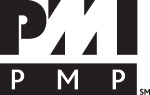 Email       :       jay.369966@2freemail.com 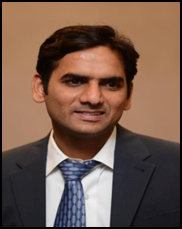 Project Management professional with 16 plus years of experience in planning, coordination and responsible for delivering projects against agreed scope, budget, schedule and stakeholder expectations.Project Management professional with 16 plus years of experience in planning, coordination and responsible for delivering projects against agreed scope, budget, schedule and stakeholder expectations.Project Management professional with 16 plus years of experience in planning, coordination and responsible for delivering projects against agreed scope, budget, schedule and stakeholder expectations.Project Management professional with 16 plus years of experience in planning, coordination and responsible for delivering projects against agreed scope, budget, schedule and stakeholder expectations.Adept in planning, executing and consulting construction projects involving method engineering, resource planning with a flair for adopting modern construction methodologies in compliance to quality standards.Adept in planning, executing and consulting construction projects involving method engineering, resource planning with a flair for adopting modern construction methodologies in compliance to quality standards.Adept in planning, executing and consulting construction projects involving method engineering, resource planning with a flair for adopting modern construction methodologies in compliance to quality standards.Adept in planning, executing and consulting construction projects involving method engineering, resource planning with a flair for adopting modern construction methodologies in compliance to quality standards.Ability of building & managing team for meeting projects & organizations objective. Actively participated in hiring, recruitment & mentoring of team members.Ability of building & managing team for meeting projects & organizations objective. Actively participated in hiring, recruitment & mentoring of team members.Ability of building & managing team for meeting projects & organizations objective. Actively participated in hiring, recruitment & mentoring of team members.Ability of building & managing team for meeting projects & organizations objective. Actively participated in hiring, recruitment & mentoring of team members.Possess international experience with the ability to work with multi-cultural team members and stakeholders.Possess international experience with the ability to work with multi-cultural team members and stakeholders.Possess international experience with the ability to work with multi-cultural team members and stakeholders.Possess international experience with the ability to work with multi-cultural team members and stakeholders.Excellent management of operations & achieving delivery & service norms within deadlines.Excellent management of operations & achieving delivery & service norms within deadlines.Excellent management of operations & achieving delivery & service norms within deadlines.Excellent management of operations & achieving delivery & service norms within deadlines.AWARDS/ACHIEVEMENTS AWARDS/ACHIEVEMENTS AWARDS/ACHIEVEMENTS AWARDS/ACHIEVEMENTS AWARDS/ACHIEVEMENTS Kumar Builders: Received Gold Medal for completing the building on target date (Project Kumar Puram - 2003)Kumar Builders: Received Gold Medal for completing the building on target date (Project Kumar Puram - 2003)Kumar Builders: Received Gold Medal for completing the building on target date (Project Kumar Puram - 2003)Kumar Builders: Received Gold Medal for completing the building on target date (Project Kumar Puram - 2003)Kumar Builders: Received Gold Medal for completing the building on target date (Project Kumar Puram - 2003)Vascon Engineers: Received Citation for completion of sample flat (2005) & launching Zircon project which was a phenomenal success where 80% flats were sold in 2 daysVascon Engineers: Received Citation for completion of sample flat (2005) & launching Zircon project which was a phenomenal success where 80% flats were sold in 2 daysVascon Engineers: Received Citation for completion of sample flat (2005) & launching Zircon project which was a phenomenal success where 80% flats were sold in 2 daysVascon Engineers: Received Citation for completion of sample flat (2005) & launching Zircon project which was a phenomenal success where 80% flats were sold in 2 daysVascon Engineers: Received Citation for completion of sample flat (2005) & launching Zircon project which was a phenomenal success where 80% flats were sold in 2 days102 milestones completion on Marvel Fria Project (2013) in stipulated time for which was awarded with incentive from management  Project Management InstituteProject Management Professional –(PMP)  (Validity 2018)                                          2009102 milestones completion on Marvel Fria Project (2013) in stipulated time for which was awarded with incentive from management  Project Management InstituteProject Management Professional –(PMP)  (Validity 2018)                                          2009102 milestones completion on Marvel Fria Project (2013) in stipulated time for which was awarded with incentive from management  Project Management InstituteProject Management Professional –(PMP)  (Validity 2018)                                          2009102 milestones completion on Marvel Fria Project (2013) in stipulated time for which was awarded with incentive from management  Project Management InstituteProject Management Professional –(PMP)  (Validity 2018)                                          2009102 milestones completion on Marvel Fria Project (2013) in stipulated time for which was awarded with incentive from management  Project Management InstituteProject Management Professional –(PMP)  (Validity 2018)                                          2009COMPANYKEY PROJECTSYEARYEARCalyx GroupPune IndiaChief Project CoordinatorMarvel Realtors                                                Pune India                          Project Manager		 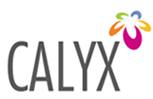 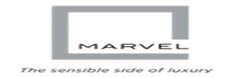 Vanalika (1000 Flats) and Artemis (High rise tower-19th Floor) both residential projectsProject Management Marvel Edge Commercial and Marvel Fria residential project. Closure of residential Projects – Diva, Azure, Bounty, Citrine, Isola and Zephyr  Aug 2016 – Apr 2017May 2010– Apr 2016Aug 2016 – Apr 2017May 2010– Apr 2016Kier GroupUAEOffice Engineer	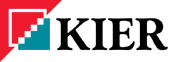 DS143 Al Warqaa3, Sewerage & Drainage Works for Dubai Municipality. Worth: AED 185 million City of Arabia, Infrastructure works for M Galadari Group. Worth: AED 250 million Mar 2007 - Mar 2010Mar 2007 - Mar 2010Dodsal Pte LtdUAEJr Site Engineer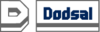 Discovery Gardens (27 residential buildings). Worth: USD 100 million.Jan 2006 - Dec 2006Jan 2006 - Dec 2006Vascon Pune IndiaJr Project Engineer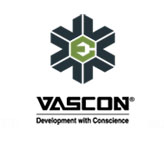 Zircon (residential scheme of 10 buildings); sample flat, (G+11 floors) building Zensar IT building (finishing)Sep 2004 - Dec 2005Sep 2004 - Dec 2005Kumar BuildersPune IndiaProject Engineer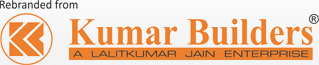 Kumar Puram (residential scheme of 5 buildings); residential building (G +11floors).Sep 2001 - Aug 2004Sep 2001 - Aug 2004Kukreja Mumbai IndiaSite Engineer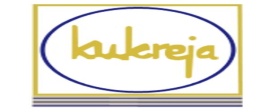 Sai Niddhi (residential scheme); residential buildings (G+8 floors).Sep 2000 - Aug 2001Sep 2000 - Aug 2001IT SKILLSIT SKILLSIT SKILLSIT SKILLSIT SKILLSProject Management Software – Primavera - P6 (R 8.2) Microsoft Project – 2010ERP - SAP Project Management Software – Primavera - P6 (R 8.2) Microsoft Project – 2010ERP - SAP Project Management Software – Primavera - P6 (R 8.2) Microsoft Project – 2010ERP - SAP Project Management Software – Primavera - P6 (R 8.2) Microsoft Project – 2010ERP - SAP Project Management Software – Primavera - P6 (R 8.2) Microsoft Project – 2010ERP - SAP ReferencesReferencesReferencesReferencesReferencesAvailable on requestAvailable on requestAvailable on requestAvailable on requestAvailable on request